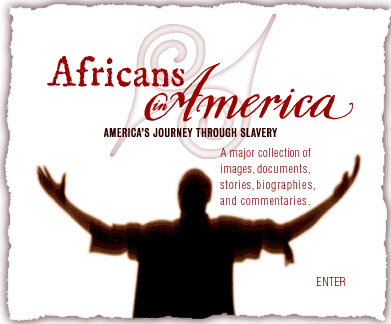 VocabularyDirections:  One mark for each of the following definitions or explanations of the words or events below. Please write in complete sentences.Abolitionist Movement
Civil War
Compromise of 1850
Constitution
Dred Scott Decision
Emancipation Proclamation
Fugitive Slave Law (1850)
Westward Expansion Notable PeopleDirections:  One mark for an explanation of the impact each of the following people had on the slavery movement.  Please write in complete sentences.Charles Ball
John Brown http://www.pbs.org/wgbh/aia/part4/4p1550.html
Anthony Burns http://www.pbs.org/wgbh/aia/part4/4p2915.html
Pierce Butler  http://www.pbs.org/wgbh/aia/part4/4p1569.html
Frederick Douglass http://www.pbs.org/wgbh/aia/part4/4p1539.html
William Lloyd Garrison http://www.pbs.org/wgbh/aia/part4/4p1561.html
Harriet Jacobs http://www.pbs.org/wgbh/aia/part4/4p2923.html
Fanny Kemble http://www.pbs.org/wgbh/aia/part4/4p1569.html
Nat Turner
David Walker http://www.pbs.org/wgbh/aia/part4/4p2930.htmlPrediscussionAnswer the following questions before we watch the film in class.  Please write in complete sentences. What impact do you think slavery had on white people who didn't own slaves? On those who did own slaves? Why might someone who wasn't a slave owner support slavery? Why might someone be opposed to the spread of slavery, but not opposed to slavery itself?  4 marksWhat influence could a speech, pamphlet, or newspaper have on those for or against slavery? Why might reading or writing be considered "dangerous" by pro-slavery proponents? 2 marksExploring Primary SourcesWhy did abolitionists find so much resistance to their cause in the North?  Follow the links below and read the primary source documents below. In each document consider the following: Who is speaking? To whom is he speaking? What is the intended audience? How do you think they responded?   Use the information that you read and gather to answer the question below.David Walker's Appeal Henry Highland Garnet's "Call to Rebellion" Frederick Douglass' "The Meaning of July Fourth..." Anthony Burns's account of his capture Harriet Jacobs' Incidents in the Life of a Slave Girl Samuel J. May, Some Recollections of our Anti-Slavery Conflict James Henry Hammond's speech Historian Herbert Aptheker identifies three major schools of thought among abolitionists: Moral suasion [persuasion] as the only proper and effective instrument for change Moral suasion supported by political action Resistance through direct, physical, militant action.* Who was involved in the abolitionist movement? In what ways do you think abolitionists differed on the strategies and goals of their movement? Why do you think they disagreed? 3 marksAfter Watching Directions:  After watching the video in class answer the following questions.  Please answer in complete sentences.What were some of the methods used by abolitionists? How did women contribute to the movement? 2 marksIn addition to the abolition of slavery, in what other ways did abolitionists seek to change America? Why did some view their activities as a threat to the social order? 2 marksIn what ways could Walker's Appeal reach the South? Once there, how could it be distributed? Who do you think distributed it? What consequences might a person in possession of Walker's Appeal face if caught?   4 marksAfter Walker's Appeal appeared in the South, the governors of Georgia and North Carolina called secret sessions of the state legislatures to decide how to deal with the threat. Why do you think it posed such a threat?1234